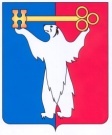 АДМИНИСТРАЦИЯ ГОРОДА НОРИЛЬСКАКРАСНОЯРСКОГО КРАЯРАСПОРЯЖЕНИЕ13.03.2024	г.Норильск	                                         № 1963Рассмотрев проект планировки территории и проект межевания территории для размещения линейных объектов по проекту: «Рудник «Скалистый» шахта «Глубокая». Вскрытие, подготовка и отработка глубоких залежей богатых и «медистых» руд северных флангов «Октябрьского» месторождения. Газопровод. Отпайки от ВЛ-110 кВ ЛЭП-137 и 138 к ГПП-66», расположенной по адресу: Российская Федерация, Красноярский край, городской округ город Норильск, город Норильск, территория рудника «Скалистый» (далее – Проект), на основании обращения от 25.01.2024                      № 190/72 ПАО «ГМК «Норильский никель» (далее – заявитель), в соответствии с постановлением Правительства Российской Федерации от 12.11.2020 № 1816 «Об утверждении перечня случаев, при которых для строительства, реконструкции линейного объекта не требуется подготовка документации по планировке территории, перечня случаев, при которых для строительства, реконструкции объекта капитального строительства не требуется получение разрешения на строительство, перечня случаев, при которых для создания горных выработок в ходе ведения горных работ не требуется получение разрешения на строительство, внесении изменений в перечень видов объектов, размещение которых может осуществляться на землях или земельных участках, находящихся в государственной или муниципальной собственности, без предоставления земельных участков и установления сервитутов, и о признании утратившими силу некоторых актов Правительства Российской Федерации», учитывая, что Проектом предусматривается размещение нескольких линейных объектов (проектируемые газопровод и ЛЭП), а давление газа в точке подключения проектируемого газопровода к существующим сетям составляет менее 1,2 мегапаскаля, руководствуясь частью 4 статьи 46 Градостроительного кодекса Российской Федерации, Федеральным законом от 06.10.2003 № 131-ФЗ «Об общих принципах организации местного самоуправления в Российской Федерации», статьей  61 Устава городского округа город Норильск Красноярского края, подпунктом 2 пункта 2.9.3.1 Административного регламента предоставления муниципальной услуги «Подготовка и утверждение документации по планировке территории», утвержденного постановлением Администрации города Норильска от 20.10.2021 № 502,1.	Отклонить документацию по планировке территории (проект планировки территории и проект межевания территории) для размещения линейных объектов по проекту: «Рудник «Скалистый» шахта «Глубокая». Вскрытие, подготовка и отработка глубоких залежей богатых и «медистых» руд северных флангов «Октябрьского» месторождения. Газопровод. Отпайки от ВЛ-110 кВ ЛЭП-137 и 138 к ГПП-66», расположенной по адресу: Российская Федерация, Красноярский край, городской округ город Норильск, город Норильск, территория рудника «Скалистый», и направить ее на доработку.2.	Управлению по градостроительству и землепользованию Администрации города Норильска направить копию настоящего распоряжения в адрес заявителя в установленный срок.3.	Опубликовать настоящее распоряжение в газете «Заполярная правда» и разместить на официальном сайте муниципального образования город Норильск.4.	Контроль исполнения пункта 2 настоящего распоряжения оставляю за собой.Заместитель Главы города Норильска 	по земельно-имущественным отношениями развитию предпринимательства						        Д.А. БусовОб отклонении документации по планировке территории и направлении ее на доработку